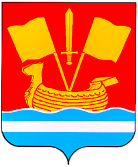 АДМИНИСТРАЦИЯ КИРОВСКОГО МУНИЦИПАЛЬНОГО РАЙОНА ЛЕНИНГРАДСКОЙ ОБЛАСТИП О С Т А Н О В Л Е Н И Еот 25 ноября 2015 года № 3105  О внесении изменений в муниципальную программу «Развитие и совершенствование гражданской обороны  и мероприятий по обеспечению безопасности и жизнедеятельности населения на территории Кировского муниципального района Ленинградской области», утвержденную постановлением администрации Кировского муниципального района Ленинградской области от 17.11.2014 №4706 «Об утверждении муниципальной программы «Развитие и совершенствование гражданской обороны  и мероприятий по обеспечению безопасности и жизнедеятельности населения на территории Кировского муниципального района Ленинградской области»	С целью оптимизации расходов в рамках муниципальной программы «Развитие и совершенствование гражданской обороны  и мероприятий по обеспечению безопасности и жизнедеятельности населения на территории Кировского муниципального района Ленинградской области» (далее – муниципальная программа), утвержденной постановлением администрации Кировского муниципального района Ленинградской области от 17.11.2014 №4706 «Об утверждении муниципальной программы «Развитие и совершенствование гражданской обороны  и мероприятий по обеспечению безопасности и жизнедеятельности населения на территории Кировского муниципального района Ленинградской области», внести в муниципальную программу следующие изменения:	1. Паспорт муниципальной программы «Развитие и совершенствование гражданской обороны и мероприятий по обеспечению безопасности и жизнедеятельности населения на территории Кировского муниципального района Ленинградской области» изложить в редакции согласно приложению №1 	2. Пункт № 1 «Задача 1. Реализация системы мер по подготовке руководящего состава, специалистов и населения к действиям в чрезвычайных ситуациях мирного и военного времени» и пункт № 2 «Задача 2. Организация и проведение мероприятий по оснащению гражданской обороны необходимым имуществом для осуществления деятельности в условиях чрезвычайных ситуаций мирного и военного времени, обеспечение средствами индивидуальной защиты работников администрации и муниципальных предприятий и организаций, созданных администрацией» таблицы раздела муниципальной программы «Планируемые результаты реализации программы «Развитие и совершенствование гражданской обороны и мероприятий по обеспечению безопасности и жизнедеятельности населения на территории Кировского муниципального района Ленинградской области» изложить в редакции согласно приложению №2.3. В таблице раздела муниципальной программы «Обоснование финансовых ресурсов, необходимых для реализации мероприятий муниципальной программы «Развитие и совершенствование гражданской обороны и мероприятий по обеспечению безопасности и жизнедеятельности населения на территории Кировского муниципального района Ленинградской области»:3.1. Пункт № 3. «Приобретение средств защиты органов дыхания и медицинской защиты для работников администрации и созданных администрацией муниципальных организаций и учреждений с учетом: -увеличения количества противогазов на 5% для подгонки и замены неисправных противогазов; -комплект индивидуальный медицинский гражданской защиты на 100% персонала администрации» исключить.3.2. В столбце № 1 «Наименование мероприятий программы» номера пунктов «4.», «5.», «6.», «7.», «8.», «9.», «10» заменить соответственно на номера «3», «4», «5», «6», «7», «8», «9».3.3. Пункт №1 «Подготовка руководящего состава, специалистов и населения к действиям в чрезвычайных ситуациях мирного и военного времени администраций муниципальных образований и муниципальных учреждений» и пункт № 4 «Создание и оборудование подвижного пункта управления КЧСиПБ МО на базе автомобиля повышенной проходимости» изложить в редакции согласно приложению № 3.4. В таблице раздела муниципальной программы «Перечень мероприятий муниципальной программы «Развитие и совершенствование гражданской обороны и мероприятий по обеспечению безопасности и жизнедеятельности населения на территории Кировского муниципального района Ленинградской области»: 4.1 Подпункт № 1.3 «Мероприятие 3. Приобретение средств защиты органов дыхания и медицинской защиты для работников администрации и созданных администрацией муниципальных организаций и учреждений с учетом: -увеличения количества противогазов на 5% для подгонки и замены неисправных противогазов; -медицинской защиты (комплект индивидуальный медицинский гражданской защиты на 100% персонала для военного времени» пункта № 1 «Основные мероприятия» таблицы раздела муниципальной программы «Перечень мероприятий муниципальной программы «Развитие и совершенствование гражданской обороны и мероприятий по обеспечению безопасности и жизнедеятельности населения на территории Кировского муниципального района Ленинградской области» исключить.4.2. В столбце № 1 «№ п/п» номера подпунктов «1.4.», «1.5.», «1.6.», «1.7.», «1.8.», «1.9.», «1.10» заменить соответственно на номера «1.3», «1.4», «1.5», «1.6», «1.7», «1.8», «1.9».4.3. В столбце №2 «Основные мероприятия» слова «Мероприятие 4», «Мероприятие 5», «Мероприятие 6», «Мероприятие 7», «Мероприятие 8», «Мероприятие 9», «Мероприятие 10» заменить, соответственно на слова, «Мероприятие 3», «Мероприятие 4», «Мероприятие 5», «Мероприятие 6», «Мероприятие 7», «Мероприятие 8», «Мероприятие 9».4.4. Пункт № 1 «Основные мероприятия», подпункт № 1.1 «Мероприятие 1. Подготовка руководящего состава, специалистов и населения к действиям в чрезвычайных ситуациях мирного и военного времени администраций муниципальных образований и муниципальных учреждений» и подпункт № 1.4. «Мероприятие 4. Создание и оборудование подвижного пункта управления КЧС и ПБ МО на базе автомобиля повышенной проходимости»  изложить в редакции согласно приложению № 4.5. Настоящее постановление вступает в силу с момента опубликования.Глава администрации                                                               М.В. Коломыцев                                                                                                                                                                       Приложение №1                                                                                                                                                         к постановлению администрации                                                                                                                                                       Кировского муниципального района                                                                                                                                                                 Ленинградской области                                                                                                                                                          от 25 ноября 2015 г. № 3105ПАСПОРТ МУНИЦИПАЛЬНОЙ ПРОГРАММЫ«Развитие и совершенствование гражданской обороны и мероприятий по обеспечению безопасности и жизнедеятельности населения на территории Кировского муниципального района Ленинградской области»                                                                                                                                                                       Приложение № 2                                                                                                                                                         к постановлению администрации                                                                                                                                                       Кировского муниципального района                                                                                                                                                                 Ленинградской области                                                                                                                                                          от 25 ноября 2015 г. № 3105ПЛАНИРУЕМЫЕМЫЕ РЕЗУЛЬТАТЫ РЕАЛИЗАЦИИ ПРОГРАММЫ«Развитие и совершенствование гражданской обороны и мероприятий по обеспечению безопасности и жизнедеятельности населения на территории Кировского муниципального района Ленинградской области»                                                                                                                                                                         Приложение № 3                                                                                                                                                         к постановлению администрации                                                                                                                                                       Кировского муниципального района                                                                                                                                                                 Ленинградской области                                                                                                                                                          от  25 ноября 2015 г. № 3105ОБОСНОВАНИЕ ФИНАНСОВЫХ РЕСУРСОВ,необходимых для реализации мероприятий муниципальной программы «Развитие и совершенствование гражданской обороны и мероприятий по обеспечению безопасности и жизнедеятельности населения на территории Кировского муниципального района Ленинградской области»                                                                                                                                                            Приложение № 4                                                                                                                                             к постановлению администрации                                                                                                                                         Кировского муниципального района                                                                                                                                                   Ленинградской области                                                                                                                                              от 25 ноября 2015 г. № 3105ПЕРЕЧЕНЬ мероприятий муниципальной программы «Развитие и совершенствование гражданской обороны и мероприятий по обеспечению безопасности и жизнедеятельности населения на территории Кировского муниципального района Ленинградской области»  Наименование муниципальной программы Развитие и совершенствование гражданской обороны и мероприятий по обеспечению безопасности и жизнедеятельности населения на территории Кировского муниципального района Ленинградской области Развитие и совершенствование гражданской обороны и мероприятий по обеспечению безопасности и жизнедеятельности населения на территории Кировского муниципального района Ленинградской области Развитие и совершенствование гражданской обороны и мероприятий по обеспечению безопасности и жизнедеятельности населения на территории Кировского муниципального района Ленинградской области Развитие и совершенствование гражданской обороны и мероприятий по обеспечению безопасности и жизнедеятельности населения на территории Кировского муниципального района Ленинградской области Развитие и совершенствование гражданской обороны и мероприятий по обеспечению безопасности и жизнедеятельности населения на территории Кировского муниципального района Ленинградской области Цели муниципальной программыСовершенствование и обеспечение жизнедеятельности населения в чрезвычайных ситуациях мирного и военного времени на территории Кировского муниципального района Ленинградской областиСовершенствование и обеспечение жизнедеятельности населения в чрезвычайных ситуациях мирного и военного времени на территории Кировского муниципального района Ленинградской областиСовершенствование и обеспечение жизнедеятельности населения в чрезвычайных ситуациях мирного и военного времени на территории Кировского муниципального района Ленинградской областиСовершенствование и обеспечение жизнедеятельности населения в чрезвычайных ситуациях мирного и военного времени на территории Кировского муниципального района Ленинградской областиСовершенствование и обеспечение жизнедеятельности населения в чрезвычайных ситуациях мирного и военного времени на территории Кировского муниципального района Ленинградской областиЗадачи муниципальной программыСовершенствование уровня материально-технического обеспечения мероприятий в области гражданской обороны, защиты населения и территорий от чрезвычайных ситуаций мирного и военного времени. Обеспечение средствами индивидуальной защиты работников администрации и муниципальных предприятий и организаций, созданных администрацией.  Создание резервов для снижения рисков и смягчения последствий чрезвычайных ситуаций мирного и военного времени и организация их хранения.Реализация системы мер по подготовке руководящего состава, специалистов и населения к действиям в чрезвычайных ситуациях мирного и военного времени. Совершенствование уровня материально-технического обеспечения мероприятий в области гражданской обороны, защиты населения и территорий от чрезвычайных ситуаций мирного и военного времени. Обеспечение средствами индивидуальной защиты работников администрации и муниципальных предприятий и организаций, созданных администрацией.  Создание резервов для снижения рисков и смягчения последствий чрезвычайных ситуаций мирного и военного времени и организация их хранения.Реализация системы мер по подготовке руководящего состава, специалистов и населения к действиям в чрезвычайных ситуациях мирного и военного времени. Совершенствование уровня материально-технического обеспечения мероприятий в области гражданской обороны, защиты населения и территорий от чрезвычайных ситуаций мирного и военного времени. Обеспечение средствами индивидуальной защиты работников администрации и муниципальных предприятий и организаций, созданных администрацией.  Создание резервов для снижения рисков и смягчения последствий чрезвычайных ситуаций мирного и военного времени и организация их хранения.Реализация системы мер по подготовке руководящего состава, специалистов и населения к действиям в чрезвычайных ситуациях мирного и военного времени. Совершенствование уровня материально-технического обеспечения мероприятий в области гражданской обороны, защиты населения и территорий от чрезвычайных ситуаций мирного и военного времени. Обеспечение средствами индивидуальной защиты работников администрации и муниципальных предприятий и организаций, созданных администрацией.  Создание резервов для снижения рисков и смягчения последствий чрезвычайных ситуаций мирного и военного времени и организация их хранения.Реализация системы мер по подготовке руководящего состава, специалистов и населения к действиям в чрезвычайных ситуациях мирного и военного времени. Совершенствование уровня материально-технического обеспечения мероприятий в области гражданской обороны, защиты населения и территорий от чрезвычайных ситуаций мирного и военного времени. Обеспечение средствами индивидуальной защиты работников администрации и муниципальных предприятий и организаций, созданных администрацией.  Создание резервов для снижения рисков и смягчения последствий чрезвычайных ситуаций мирного и военного времени и организация их хранения.Реализация системы мер по подготовке руководящего состава, специалистов и населения к действиям в чрезвычайных ситуациях мирного и военного времени. Исполнитель муниципальной программыАдминистрация Кировского муниципального района Ленинградской областиАдминистрация Кировского муниципального района Ленинградской областиАдминистрация Кировского муниципального района Ленинградской областиАдминистрация Кировского муниципального района Ленинградской областиАдминистрация Кировского муниципального района Ленинградской областиСоисполнитель муниципальной программы1. Отдел по делам ГО и ЧС администрации Кировского муниципального района Ленинградской области.2. МКУ Управление хозяйственного обеспечения  и транспорта3.МУП «Управление предприятий и служб жилищно-коммунального хозяйства и объектов жизнеобеспечения»1. Отдел по делам ГО и ЧС администрации Кировского муниципального района Ленинградской области.2. МКУ Управление хозяйственного обеспечения  и транспорта3.МУП «Управление предприятий и служб жилищно-коммунального хозяйства и объектов жизнеобеспечения»1. Отдел по делам ГО и ЧС администрации Кировского муниципального района Ленинградской области.2. МКУ Управление хозяйственного обеспечения  и транспорта3.МУП «Управление предприятий и служб жилищно-коммунального хозяйства и объектов жизнеобеспечения»1. Отдел по делам ГО и ЧС администрации Кировского муниципального района Ленинградской области.2. МКУ Управление хозяйственного обеспечения  и транспорта3.МУП «Управление предприятий и служб жилищно-коммунального хозяйства и объектов жизнеобеспечения»1. Отдел по делам ГО и ЧС администрации Кировского муниципального района Ленинградской области.2. МКУ Управление хозяйственного обеспечения  и транспорта3.МУП «Управление предприятий и служб жилищно-коммунального хозяйства и объектов жизнеобеспечения»Сроки реализации муниципальной программы2015 – 2018 годы2015 – 2018 годы2015 – 2018 годы2015 – 2018 годы2015 – 2018 годыПеречень подпрограммРазработка подпрограмм  не  планируется.Разработка подпрограмм  не  планируется.Разработка подпрограмм  не  планируется.Разработка подпрограмм  не  планируется.Разработка подпрограмм  не  планируется.Источники финансирования муниципальной программы, в том числе по годам:Расходы (рублей)Расходы (рублей)Расходы (рублей)Расходы (рублей)Расходы (рублей)Источники финансирования муниципальной программы, в том числе по годам:Всего2015г.2016г.2017г.2018г.средства бюджета района, поселения:7772049,122229629,12116348014116002967340в т.ч. средства межбюджетных трансфертов поселений3719520929880929880929880929880- средства областного бюджета00000- средства федерального бюджета00000- внебюджетные средства00000Планируемые результаты реализации муниципальной программыРеализация муниципальной программы в 2015– 2018 годах позволит:- повысить уровень безопасности и жизнедеятельности населения в чрезвычайных ситуациях мирного и военного времени, обеспечить соответствующий уровень оперативного реагирования органов управления сил и средств по защите населения и территорий от чрезвычайных ситуаций мирного и военного времени.- повысить готовность органов управления, сил и средств Кировского районного территориального звена Ленинградской областной подсистемы РСЧС и оперативности их реагирования на угрозы возникновения чрезвычайных ситуаций и ликвидации их последствий;- повысить уровень подготовки населения и специалистов к действиям в чрезвычайных ситуациях мирного и военного времени; - оснастить необходимым имуществом оперативную группу комиссии по предупреждению и ликвидации чрезвычайных ситуаций и обеспечению пожарной безопасности муниципального района и штаб гражданской обороны;- обеспечить работников администрации Кировского муниципального района Ленинградской области и её структурных подразделений  средствами защиты органов дыхания, медицинской защиты;-создать резервы материальных и иных видов ресурсов для целей гражданской обороны и ликвидации чрезвычайных ситуаций;-обеспечить выполнение АС и ДНР на территории муниципального района при возникновении чрезвычайных ситуаций.Реализация муниципальной программы в 2015– 2018 годах позволит:- повысить уровень безопасности и жизнедеятельности населения в чрезвычайных ситуациях мирного и военного времени, обеспечить соответствующий уровень оперативного реагирования органов управления сил и средств по защите населения и территорий от чрезвычайных ситуаций мирного и военного времени.- повысить готовность органов управления, сил и средств Кировского районного территориального звена Ленинградской областной подсистемы РСЧС и оперативности их реагирования на угрозы возникновения чрезвычайных ситуаций и ликвидации их последствий;- повысить уровень подготовки населения и специалистов к действиям в чрезвычайных ситуациях мирного и военного времени; - оснастить необходимым имуществом оперативную группу комиссии по предупреждению и ликвидации чрезвычайных ситуаций и обеспечению пожарной безопасности муниципального района и штаб гражданской обороны;- обеспечить работников администрации Кировского муниципального района Ленинградской области и её структурных подразделений  средствами защиты органов дыхания, медицинской защиты;-создать резервы материальных и иных видов ресурсов для целей гражданской обороны и ликвидации чрезвычайных ситуаций;-обеспечить выполнение АС и ДНР на территории муниципального района при возникновении чрезвычайных ситуаций.Реализация муниципальной программы в 2015– 2018 годах позволит:- повысить уровень безопасности и жизнедеятельности населения в чрезвычайных ситуациях мирного и военного времени, обеспечить соответствующий уровень оперативного реагирования органов управления сил и средств по защите населения и территорий от чрезвычайных ситуаций мирного и военного времени.- повысить готовность органов управления, сил и средств Кировского районного территориального звена Ленинградской областной подсистемы РСЧС и оперативности их реагирования на угрозы возникновения чрезвычайных ситуаций и ликвидации их последствий;- повысить уровень подготовки населения и специалистов к действиям в чрезвычайных ситуациях мирного и военного времени; - оснастить необходимым имуществом оперативную группу комиссии по предупреждению и ликвидации чрезвычайных ситуаций и обеспечению пожарной безопасности муниципального района и штаб гражданской обороны;- обеспечить работников администрации Кировского муниципального района Ленинградской области и её структурных подразделений  средствами защиты органов дыхания, медицинской защиты;-создать резервы материальных и иных видов ресурсов для целей гражданской обороны и ликвидации чрезвычайных ситуаций;-обеспечить выполнение АС и ДНР на территории муниципального района при возникновении чрезвычайных ситуаций.Реализация муниципальной программы в 2015– 2018 годах позволит:- повысить уровень безопасности и жизнедеятельности населения в чрезвычайных ситуациях мирного и военного времени, обеспечить соответствующий уровень оперативного реагирования органов управления сил и средств по защите населения и территорий от чрезвычайных ситуаций мирного и военного времени.- повысить готовность органов управления, сил и средств Кировского районного территориального звена Ленинградской областной подсистемы РСЧС и оперативности их реагирования на угрозы возникновения чрезвычайных ситуаций и ликвидации их последствий;- повысить уровень подготовки населения и специалистов к действиям в чрезвычайных ситуациях мирного и военного времени; - оснастить необходимым имуществом оперативную группу комиссии по предупреждению и ликвидации чрезвычайных ситуаций и обеспечению пожарной безопасности муниципального района и штаб гражданской обороны;- обеспечить работников администрации Кировского муниципального района Ленинградской области и её структурных подразделений  средствами защиты органов дыхания, медицинской защиты;-создать резервы материальных и иных видов ресурсов для целей гражданской обороны и ликвидации чрезвычайных ситуаций;-обеспечить выполнение АС и ДНР на территории муниципального района при возникновении чрезвычайных ситуаций.Реализация муниципальной программы в 2015– 2018 годах позволит:- повысить уровень безопасности и жизнедеятельности населения в чрезвычайных ситуациях мирного и военного времени, обеспечить соответствующий уровень оперативного реагирования органов управления сил и средств по защите населения и территорий от чрезвычайных ситуаций мирного и военного времени.- повысить готовность органов управления, сил и средств Кировского районного территориального звена Ленинградской областной подсистемы РСЧС и оперативности их реагирования на угрозы возникновения чрезвычайных ситуаций и ликвидации их последствий;- повысить уровень подготовки населения и специалистов к действиям в чрезвычайных ситуациях мирного и военного времени; - оснастить необходимым имуществом оперативную группу комиссии по предупреждению и ликвидации чрезвычайных ситуаций и обеспечению пожарной безопасности муниципального района и штаб гражданской обороны;- обеспечить работников администрации Кировского муниципального района Ленинградской области и её структурных подразделений  средствами защиты органов дыхания, медицинской защиты;-создать резервы материальных и иных видов ресурсов для целей гражданской обороны и ликвидации чрезвычайных ситуаций;-обеспечить выполнение АС и ДНР на территории муниципального района при возникновении чрезвычайных ситуаций.Nп/пЗадачи,направленные на достижение целиПланируемый объемфинансирования нарешение данной задачи (руб.)Планируемый объемфинансирования нарешение данной задачи (руб.)Количественныеи/ или качественныецелевые показатели,характеризующиедостижение целей ирешение задачЕди-ницаизмере-нияОценкабазовогозначенияпоказателя(на началореализацииподпрог-раммы)Планируемое значение показателя по годам реализацииПланируемое значение показателя по годам реализацииПланируемое значение показателя по годам реализацииПланируемое значение показателя по годам реализацииNп/пЗадачи,направленные на достижение целиБюджетрайона,поселенияДругиеисточникиКоличественныеи/ или качественныецелевые показатели,характеризующиедостижение целей ирешение задачЕди-ницаизмере-нияОценкабазовогозначенияпоказателя(на началореализацииподпрог-раммы)2015г.2016г.2017г.2018г.12345678910111.Задача 1Реализация системы мер по подготовке руководя-щего состава, специа-листов и населения к действиям в чрезвычай-ных ситуациях мирного и военного времени.366695Показатель 1117/Подготовка руководя-щего состав ГО и РСЧСЧел.руб.4875715806500050936201501323601.Задача 1Реализация системы мер по подготовке руководя-щего состава, специа-листов и населения к действиям в чрезвычай-ных ситуациях мирного и военного времени.20000Показатель 210000/Разработка, изготов-ление, распространение памяток и брошюр по действиям населения в чрезвычайных ситуацияхШт.руб.10000200002.Задача 2Организация и проведе-ние мероприятий по оснащению граждан-ской обороны необходи-мым имуществом для осуществления деятель-ности в условиях чрез-вычайных ситуаций мирного и военного времени, обеспечение средствами индивиду-альной защиты работни-ков администрации и муниципальных предприятий и организаций, созданных администрацией.1023934,12Показатель 11/Создание склада имуще-ства гражданской обороны в подвальном помещении здания администрации. Проведение комплекса работ по созданию склада. Ремонт подвального помещения в здании администрации под складЕд.руб.11023934,122.Задача 2Организация и проведе-ние мероприятий по оснащению граждан-ской обороны необходи-мым имуществом для осуществления деятель-ности в условиях чрез-вычайных ситуаций мирного и военного времени, обеспечение средствами индивиду-альной защиты работни-ков администрации и муниципальных предприятий и организаций, созданных администрацией.500000Показатель 21/ Приобретение автомоби-ля повышенной проходи-мости для оборудования подвижного пункта управления КЧС и ПБ МОЕд.руб.15000002.Задача 2Организация и проведе-ние мероприятий по оснащению граждан-ской обороны необходи-мым имуществом для осуществления деятель-ности в условиях чрез-вычайных ситуаций мирного и военного времени, обеспечение средствами индивиду-альной защиты работни-ков администрации и муниципальных предприятий и организаций, созданных администрацией.100000Показатель 31/Установка на автомобиль (передвижной пункт управления КЧС и ПБ) технических средств громкоговорящей связиКомп.руб.1100000Наименование мероприятия программы(подпрограммы)ИсточникфинансированияРасчет необходимыхфинансовых ресурсовна реализациюмероприятияОбщийобъем финансовыхресурсов, необходимыхдля реализациимероприятия,в том числе по годамЭксплуатационныерасходы,возникающиев результатереализациимероприятия12345Программа «Развитие и совершенствование гражданской обороны и мероприятий по обеспечению безопасности и жизнедеятельности населения на территории Кировского муниципального района Ленинградской области»: Мероприятия программы:1. Подготовка руководящего состава, специалистов и населения к действиям в чрезвычайных ситуациях мирного и военного времени администраций муниципальных образований и муниципальных учреждений.  Основание: Постановления правительства РФ от 02.11.2000г. №841 «Об утверждении положения об организации обучения населения в области гражданской обороны» и от 04.09.2003г. №547 «О подготовке населения в области защиты от чрезвычайных ситуаций природного и техногенного характераБюджет  Кировского муниципальногорайона Ленинградской областиРасчет финансовых ресурсов произведен в соответствии с  Административным регламентом по оказанию государственной услуги по обучению способам защиты и действиям в области гражданской обороны, защиты населения и территорий  от чрезвычайных ситуаций ГАОУ ДПО«УМЦ по ГО ЧС и ПБ Ленинградской области» утвержденным приказом Комитета правопорядка и безопасности Ленинградской области от 14.11.2011 года №262015 г. – 75715 руб.2016 г. – 65000 руб.2017 г. – 93620 руб.2018 г. – 132360 руб.Итого по п.1:366695 руб.4. Создание и оборудование подвижного пункта управления КЧС и ПБ МО на базе автомобиля повышенной проходимости.Основание: п. 12 Положения о единой государственной системе предупреждения и ликвидации чрезвычайных ситуаций. Утверждено постановлением Правительства Российской федерации от 30.12.2003 года №794»О единой государственной системе предупреждения и ликвидации чрезвычайных ситуаций»Бюджет  Кировского муниципального района Ленинградской области Приобретение автомобиля  повышенной проходимости  -«-Расчет финансовых ресурсов произведен по минимальной торговой цене на данный вид товара, установленной в ходе опроса торговых  организаций.2018 г. – 500000 руб.Установка на автомобиль (передвижной пункт управления КЧС и ПБ) технических средств громкоговорящей связи-«--«-2018 г. – 100000 руб.Итого по п.4:600000 руб.Nп/пМероприятияпо реализациипрограммы(подпрограммы)ИсточникифинансированияСрокисполнениямероприятияОбъемФинанси-рованиямероприятияв текущемфинансовом году(руб.)Всего(руб.)Объем финансирования по годам (тыс. руб.)Объем финансирования по годам (тыс. руб.)Объем финансирования по годам (тыс. руб.)Объем финансирования по годам (тыс. руб.)Ответственныйза выполнениемероприятияпрограммы(подпрограммы)Планируемыерезультатывыполнениямероприятийпрограммы(подпрограммы)Nп/пМероприятияпо реализациипрограммы(подпрограммы)ИсточникифинансированияСрокисполнениямероприятияОбъемФинанси-рованиямероприятияв текущемфинансовом году(руб.)Всего(руб.)2015 г.2016 г.2017г.2018г.Ответственныйза выполнениемероприятияпрограммы(подпрограммы)Планируемыерезультатывыполнениямероприятийпрограммы(подпрограммы)1234567891011121.Основные мероприятия: Итого2015-2018г.7772049,122229629,121163480141160029673401.Основные мероприятия: Средствабюджета района,поселения:2015-2018г.7772049,122229629,12116348014116002967340Отдел по делам ГО и ЧС администрации МО Кировский район Ленинградской областиВыполнить мероприятия подпрограммы на 100%1.Основные мероприятия: В т.ч. средства межбюджетных трансфертов поселений2015-2018г.37195209298809298809298809298801.Основные мероприятия: СредствабюджетаЛенинградской области1.Основные мероприятия: Средства федерального бюджета1.Основные мероприятия: Внебюджетные источники1.1.Мероприятие 1Подготовка руководящего состава, специалистов и населения к действиям в чрезвычайных ситуациях мирного и военного времени администраций муниципальных образований и муниципальных учреждений.  Итого2015-2018г.366695757156500093620132360Отдел по делам ГО и ЧС администрации МО Кировский район Ленинградской областиПодготовить в ГАОУ ДПО «УМЦ по ГО ЧС и ПБ Ленинградской области» 117 чел.1.1.Мероприятие 1Подготовка руководящего состава, специалистов и населения к действиям в чрезвычайных ситуациях мирного и военного времени администраций муниципальных образований и муниципальных учреждений.  Средства бюджета района, поселения Средства бюджета Ленинградскойобласти2015-2018г.366695757156500093620132360-«--«-1.1.Мероприятие 1Подготовка руководящего состава, специалистов и населения к действиям в чрезвычайных ситуациях мирного и военного времени администраций муниципальных образований и муниципальных учреждений.  Средства бюджета района, поселения Средства бюджета Ленинградскойобласти1.1.Мероприятие 1Подготовка руководящего состава, специалистов и населения к действиям в чрезвычайных ситуациях мирного и военного времени администраций муниципальных образований и муниципальных учреждений.  Средства федерального бюджета1.1.Мероприятие 1Подготовка руководящего состава, специалистов и населения к действиям в чрезвычайных ситуациях мирного и военного времени администраций муниципальных образований и муниципальных учреждений.  Внебюджетные источники1.1.Мероприятие 1Подготовка руководящего состава, специалистов и населения к действиям в чрезвычайных ситуациях мирного и военного времени администраций муниципальных образований и муниципальных учреждений.  Внебюджетные источники1.4Мероприятие 4Создание и оборудование подвижного пункта управления КЧС и ПБ МО на базе автомобиля повышенной проходимости. Итого2018г.600000600000МКУ Управление хозяйственного обеспечения и транспорта Отдел по делам ГО и ЧС администрации МО Кировский район Ленинградской областиВвести в эксплуатацию подвижный пункт управления КЧС и ПБ МО1.4Приобрести автомобиль повышенной проходимостиСредства бюджета района, поселения2018г.500000500000-«--«-1.4Установить на автомобиль средства громкоговорящей связи.2018г.100000100000-«--«-1.4Средства бюджета Ленинградскойобласти1.4Средства федерального бюджета1.4Внебюджетные источники